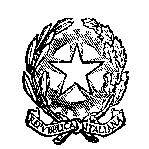 Ministero dell’IstruzioneUfficio Scolastico Regionale per il LazioISTITUTO COMPRENSIVO “ENNIO QUIRINO VISCONTI” Via della Palombella 4 -  Cap. 00186  Roma  - Tel  06.6833114 Cod. Mecc. RMIC818005 - Codice Fiscale  97198370583 – web  www.icvisconti.edu.ite-mail  rmic818005@istruzione.it     pec  rmic818005@pec.istruzione.itClasse ____________ Scuola Secondaria di I gradoClasse ____________ Scuola Primaria Gianturco/Ruspoli/SettembriniRiunione preliminare - elezione dei rappresentanti dei genitoriIl giorno _______________ alle ore _________ presso l’aula _______ del plesso ___________ è convocata la riunione preliminare all’elezione dei rappresentanti dei genitori.Presiede la coordinatrice/il coordinatore: _______________________ Verbalizza: ______________________Si passa alla discussione dei punti all’ordine del giorno.1._________________________Indicare per ogni punto all’odg i contenuti della riunione seguendo l’ordine stabilito nella circolare che indice la riunione, anche se nella discussione i contenuti sono stati trattati in un ordine diverso. Alle ore________ si consegnano i materiali necessari per procedere alle operazioni di voto.La/Il presidente								La/Il segretaria/o verbalizzante________________							__________________________Il verbale con i suoi allegati va consegnato in formato cartaceo presso Palazzo Ceva/Gianturco entro una settimana dallo svolgimento della riunione e inviato via mail alle collaboratrici della DS, per la secondaria Felici e per la primaria Vallone (valentinafelici@icvisconti.org fabianavallone@icvisconti.org), e alla segreteria (rmic818005@istruzione.it)